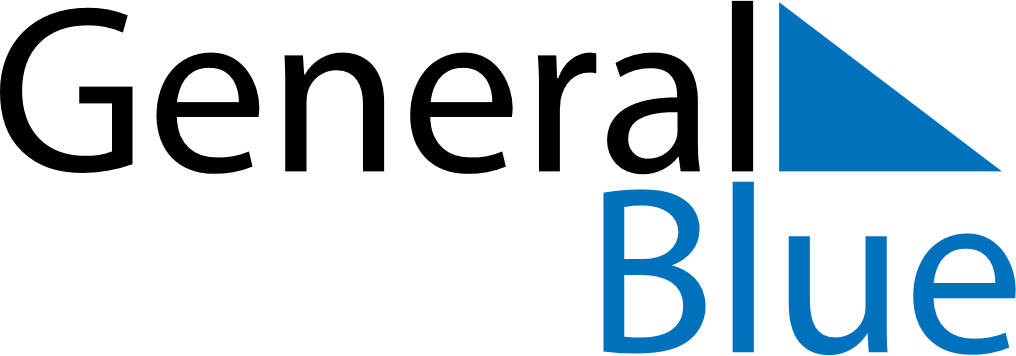 March 2024March 2024March 2024March 2024March 2024March 2024March 2024Swan River, Manitoba, CanadaSwan River, Manitoba, CanadaSwan River, Manitoba, CanadaSwan River, Manitoba, CanadaSwan River, Manitoba, CanadaSwan River, Manitoba, CanadaSwan River, Manitoba, CanadaSundayMondayMondayTuesdayWednesdayThursdayFridaySaturday12Sunrise: 7:30 AMSunset: 6:24 PMDaylight: 10 hours and 53 minutes.Sunrise: 7:28 AMSunset: 6:25 PMDaylight: 10 hours and 57 minutes.34456789Sunrise: 7:26 AMSunset: 6:27 PMDaylight: 11 hours and 1 minute.Sunrise: 7:24 AMSunset: 6:29 PMDaylight: 11 hours and 5 minutes.Sunrise: 7:24 AMSunset: 6:29 PMDaylight: 11 hours and 5 minutes.Sunrise: 7:21 AMSunset: 6:31 PMDaylight: 11 hours and 9 minutes.Sunrise: 7:19 AMSunset: 6:33 PMDaylight: 11 hours and 13 minutes.Sunrise: 7:17 AMSunset: 6:34 PMDaylight: 11 hours and 17 minutes.Sunrise: 7:15 AMSunset: 6:36 PMDaylight: 11 hours and 21 minutes.Sunrise: 7:12 AMSunset: 6:38 PMDaylight: 11 hours and 25 minutes.1011111213141516Sunrise: 8:10 AMSunset: 7:40 PMDaylight: 11 hours and 29 minutes.Sunrise: 8:08 AMSunset: 7:41 PMDaylight: 11 hours and 33 minutes.Sunrise: 8:08 AMSunset: 7:41 PMDaylight: 11 hours and 33 minutes.Sunrise: 8:05 AMSunset: 7:43 PMDaylight: 11 hours and 37 minutes.Sunrise: 8:03 AMSunset: 7:45 PMDaylight: 11 hours and 41 minutes.Sunrise: 8:01 AMSunset: 7:47 PMDaylight: 11 hours and 45 minutes.Sunrise: 7:58 AMSunset: 7:48 PMDaylight: 11 hours and 50 minutes.Sunrise: 7:56 AMSunset: 7:50 PMDaylight: 11 hours and 54 minutes.1718181920212223Sunrise: 7:54 AMSunset: 7:52 PMDaylight: 11 hours and 58 minutes.Sunrise: 7:51 AMSunset: 7:54 PMDaylight: 12 hours and 2 minutes.Sunrise: 7:51 AMSunset: 7:54 PMDaylight: 12 hours and 2 minutes.Sunrise: 7:49 AMSunset: 7:55 PMDaylight: 12 hours and 6 minutes.Sunrise: 7:47 AMSunset: 7:57 PMDaylight: 12 hours and 10 minutes.Sunrise: 7:45 AMSunset: 7:59 PMDaylight: 12 hours and 14 minutes.Sunrise: 7:42 AMSunset: 8:01 PMDaylight: 12 hours and 18 minutes.Sunrise: 7:40 AMSunset: 8:02 PMDaylight: 12 hours and 22 minutes.2425252627282930Sunrise: 7:38 AMSunset: 8:04 PMDaylight: 12 hours and 26 minutes.Sunrise: 7:35 AMSunset: 8:06 PMDaylight: 12 hours and 30 minutes.Sunrise: 7:35 AMSunset: 8:06 PMDaylight: 12 hours and 30 minutes.Sunrise: 7:33 AMSunset: 8:08 PMDaylight: 12 hours and 34 minutes.Sunrise: 7:31 AMSunset: 8:09 PMDaylight: 12 hours and 38 minutes.Sunrise: 7:28 AMSunset: 8:11 PMDaylight: 12 hours and 42 minutes.Sunrise: 7:26 AMSunset: 8:13 PMDaylight: 12 hours and 46 minutes.Sunrise: 7:24 AMSunset: 8:14 PMDaylight: 12 hours and 50 minutes.31Sunrise: 7:21 AMSunset: 8:16 PMDaylight: 12 hours and 54 minutes.